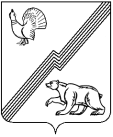 АДМИНИСТРАЦИЯ ГОРОДА ЮГОРСКАХанты-Мансийского автономного округа- Югры РАСПОРЯЖЕНИЕот   31.12.2014                                                                                     	                                  №  719О внесении изменений в распоряжение администрации города Югорска от 28.05.2013 № 306В целях приведения в соответствие с приказом Министерства финансов Российской Федерации от 27.12.2013 № 140н «О внесении изменений в отдельные нормативные правовые акты Министерства финансов Российской Федерации»:1. Внести в приложение к распоряжению администрации города Югорска от 28.05.2013 № 306 «Об утверждении Порядка составления и утверждения плана финансово-хозяйственной деятельности муниципального автономного учреждения «Многофункциональный центр предоставления государственных и муниципальных услуг» следующие изменения:1.1.  Пункт 12 изложить в следующей редакции:«12. При предоставлении Учреждению целевой субсидии Учреждение составляет и представляет органу, осуществляющему функции и полномочия учредителя. Сведения об операциях с целевыми субсидиями, предоставленными Учреждению (код формы документа по Общероссийскому классификатору управленческой документации 0501016) (далее - Сведения) по прилагаемой форме согласно приложению 2 к настоящему Порядку. При составлении Сведений Учреждением в них указываются:в графе 1 - наименование целевой субсидии с указанием цели, на осуществление которой предоставляется целевая субсидия;в графе 2 - аналитический код, присвоенный Департаментом финансов администрации города Югорска для учета операций с целевой субсидией (далее - код субсидии);в графе 3 - код классификации операций сектора государственного управления исходя из экономического содержания планируемых поступлений и выплат;в графах 4, 5 - неиспользованные на начало текущего финансового года остатки целевых субсидий, на суммы которых подтверждена в установленном порядке потребность в направлении их на те же цели в разрезе кодов субсидий по каждой субсидии, с отражением в графе 4 кода субсидии в случае, если коды субсидии, присвоенные для учета операций с целевой субсидией в прошлые годы и в новом финансовом году, различаются, в графе 5 - суммы разрешенного к использованию остатка;в графах 6, 7 – суммы возврата дебиторской задолженности прошлых лет, на которые подтверждена в установленном порядке потребность в направлении их на те же цели, с отражением в графе 6 кода субсидии, в случае, если коды субсидии, присвоенные для учета операций с целевой субсидией в прошлые годы и в новом финансовом году, различаются, в графе 7 – разрешенные к использованию суммы;в графе 8 – сумма планируемых на текущий финансовый год поступлений целевых субсидий;в графе 9 – сумма планируемых на текущий финансовый год выплат, источником финансового обеспечения которых являются целевые субсидии.В случае если учреждению предоставляется несколько целевых субсидий, показатели Сведений формируются по каждой целевой субсидии без формирования группировочных итогов.».1.2. Приложение 2 изложить в новой редакции (приложение).2. Распоряжение вступает в силу после его подписания, но не ранее 01.01.2015.Глава администрации города Югорска                                                                        М.И. Бодак	Приложениек распоряжениюадминистрации города Югорскаот  31.12.2014  №  719Приложение 2                                                                                УТВЕРЖДАЮ                                                 Руководитель органа, осуществляющегоФункции и полномочия учредителя____________________    _________________                                                     (подпись)               (расшифровка подписи)                                                 "___"_______________________ 20__ г.СВЕДЕНИЯОБ ОПЕРАЦИЯХ С ЦЕЛЕВЫМИ СУБСИДИЯМИ, ПРЕДОСТАВЛЕННЫМИ МУНИЦИПАЛЬНОМУ УЧРЕЖДЕНИЮ НА 20__ Г.Руководитель     ___________________ _________________________учреждения                   (подпись)               (расшифровка подписи)Руководитель финансово-экономической службы ___________________ _________________________                                                     (подпись)                (расшифровка подписи)Ответственныйисполнитель ___________ _________ _____________________ _________                          (должность) (подпись) (расшифровка подписи) (телефон)"____"________________ 20__ г.".┌ ─ ─ ─ ─ ─ ─ ─ ─ ─ ─ ─ ─ ─ ─ ─ ─ ─ ─ ─ ─ ─ ─ ─ ─ ─ ─ ─ ─ ─ ─ ─ ─ ┐                                                                                                                                                    ОТМЕТКА ДЕПАРТАМЕНТА ФИНСНСОВ                    О ПРИНЯТИИ НАСТОЯЩИХ СВЕДЕНИЙ                 │                                    			Ответственный│исполнитель ________________________________ _______________________ (должность) (подпись) (расшифровка подписи) (телефон) "____"_____________________ 20__ г.                              │└ ─ ─ ─ ─ ─ ─ ─ ─ ─ ─ ─ ─ ─ ─ ─ ─ ─ ─ ─ ─ ─ ─ ─ ─ ─ ─ ─ ─ ─ ─ ─ ─ ┘КОДЫФорма по ОКУДФорма по ОКУД0501016ДатаДатаМуниципальное  учреждение__________________________________________________________________________________________________________________по ОКПОпо ОКПОИНН/КППДата представления предыдущих СведенийДата представления предыдущих СведенийДата представления предыдущих СведенийНаименование бюджетапо ОКТМОпо ОКТМОНаименование органа, осуществляющегофункции и полномочия учредителяГлава по БКГлава по БКНаименование органа, осуществляющеговедение лицевого счетапо ОКПОпо ОКПОЕдиница измерения: руб. (с точностью до второго десятичного знака)Единица измерения: руб. (с точностью до второго десятичного знака)Единица измерения: руб. (с точностью до второго десятичного знака)Единица измерения: руб. (с точностью до второго десятичного знака)по ОКЕИпо ОКЕИпо ОКВпо ОКВОстаток средств на начало годаОстаток средств на начало годаОстаток средств на начало годаОстаток средств на начало годаОстаток средств на начало годаНаименование субсидииКодсубсидииКодКОСГУРазрешенный к использованию остаток субсидии прошлых лет на начало 20__ г.Разрешенный к использованию остаток субсидии прошлых лет на начало 20__ г.Суммы возврата дебиторской задолженности прошлых летСуммы возврата дебиторской задолженности прошлых летПланируемыеПланируемыеПланируемыеНаименование субсидииКодсубсидииКодКОСГУкодсуммакодсуммапоступлениявыплатывыплаты1234567899ВсегоВсегоВсегоВсегохНомер страницыНомер страницыНомер страницыНомер страницыНомер страницыНомер страницыНомер страницыНомер страницыНомер страницыВсего страницВсего страницВсего страницВсего страницВсего страницВсего страницВсего страницВсего страницВсего страниц